Итоги недели русского языка и литературы - 2013Все классы приняли активное участие в этих конкурсах. Победители и призеры были награждены грамотами и дипломами. Результаты конкурса рисунков:Результаты конкурса  газет  «Берегите русский язык!»:1м. – 10А класс (Гузей Н.В.)2 м. – 11А класс (Шутова Л.А.)3 м. – 9Б, В класс (Подолянченко Е.В., Ратушина Е.Д.)Результаты конкурса чтецов «Мое любимое стихотворение»:Результаты конкурса инсценировок «Живая классика»:В неделе приняли участие учащиеся 5-11-х классов. Все мероприятия вызвали большой интерес школьников. Ребята не только повысили уровень своих знаний по русскому языку и литературе, но и проявили свои творческие способности.Смотрите фотоПризерыКласс Учитель 1м. Курганская Вика2 м. Сливина Катя3 м. Тетерина Полина5Б5В5ВГузей Н.В.1 м. Краскова Оля2 м. Федотова Полина3 м. Фешенок Настя3 м. Емельянова Арина6Б6Б6В6ВБорисенко Т.Г.1 м. Гавриляченко Дарья2 м. Нечаева Кристина3 м. Харисова Марина7Б7В7ВТоропова Е.В.1.м. Фомина Елена2 м. Будкеева Дарья8Б8БТоропова Е.В.Класс Кол-воПризерыУчитель 5 А,Б,В8 уч.1 м. Тетерина Полина (5В)2 м. Курганская Вика (5Б)3 м. Шевелев Савелий (5А)Гузей Н.В.6А,Б,В9 уч.1 м.Воронова Лера (6А)2 м. Скачкова Настя (6Б)3 м. Легаев Саша (6Б)Ратушина Е.Д.Борисенко Т.Г.7А, Б, В8 уч.1 м. Кузнецова Даша (7А)2 м. Шуляк Саша (7А)3 м. Коробкина Арина (7А)Торопова Е.В.8 А, Б7 уч.1м. Гаськова Полина (8Б)2 м. Моргачева Кристина (8А)Торопова Е.В.Борисенко Т.Г.9 Б, В8 уч.1 м. Краюшкин Максим (9Б)2 м. Амельченко Денис (9В)3 м. Антропова Оля (9В)3 м. Васильева Аня (9В)Подолянченко Е.В.Ратушина Е.Д.10 А3 уч.2 м. – Прохоренко Лиза Гузей Н.В.Всего:43 уч.МестоКласс Произведение Учитель 1235В5Б5АА.С.Пушкин «Сказка о мертвой царевне и семи богатырях»А.С.Пушкин «Сказка о рыбаке и рыбке»А.С.Пушкин «Сказка о попе и о работнике его Балде»Гузей Н.В.1236Б6В6АИ.А.Крылов «Кот и повар»И.А.Крылов «Демьянова уха»И.А.Крылов «Ларчик»Борисенко Т.Г.Борисенко Т.Г.Ратушина Е.Д.27АД.И. Фонвизин «Недоросль». Тришкин кафтан.Торопова Е.В.1238Б8А8ВН.В.Гоголь «Ревизор». Поздравление Городничего.Д.И. Фонвизин «Недоросль». Обжорство Митрофана.Д.И. Фонвизин «Недоросль». Урок у Митрофана.Торопова Е.В.Борисенко Т.Г.Борисенко Т.Г. 119Б9ВУ.Шекспир «Ромео и Джульетта». Сцена на балконе.Н.В.Гоголь «Мертвые души». Сцена торга Чичикова и Коробочки.Подолянченко Е.В.Ратушина Е.Д.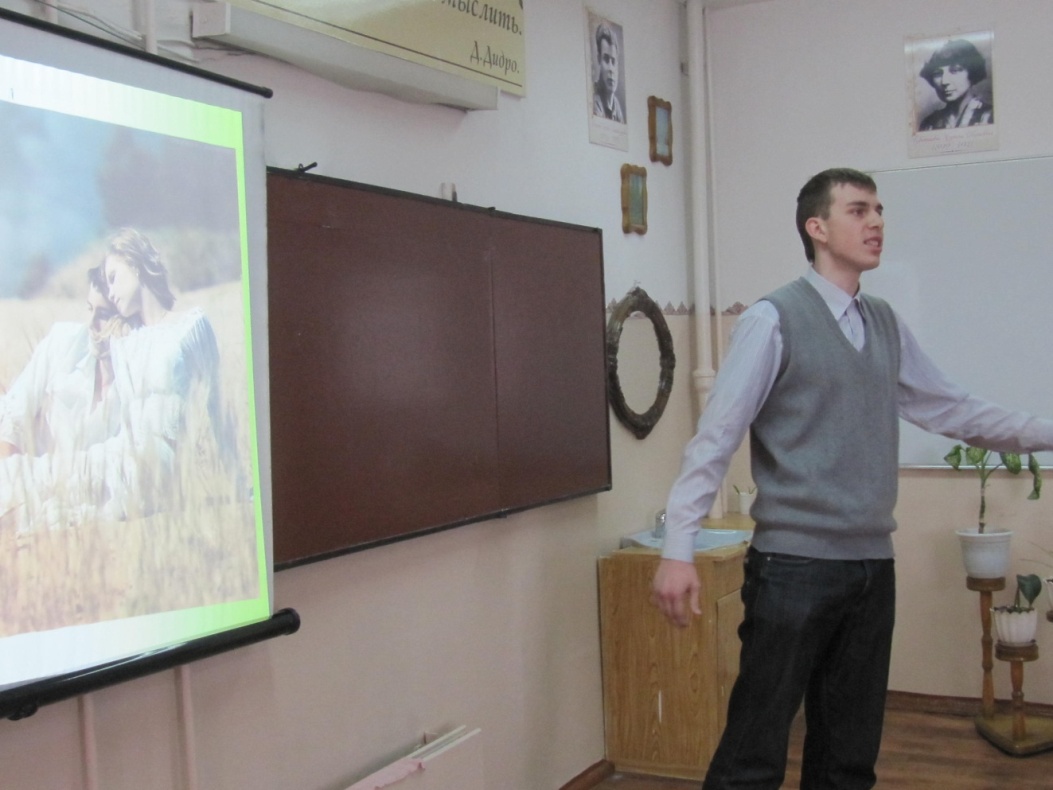 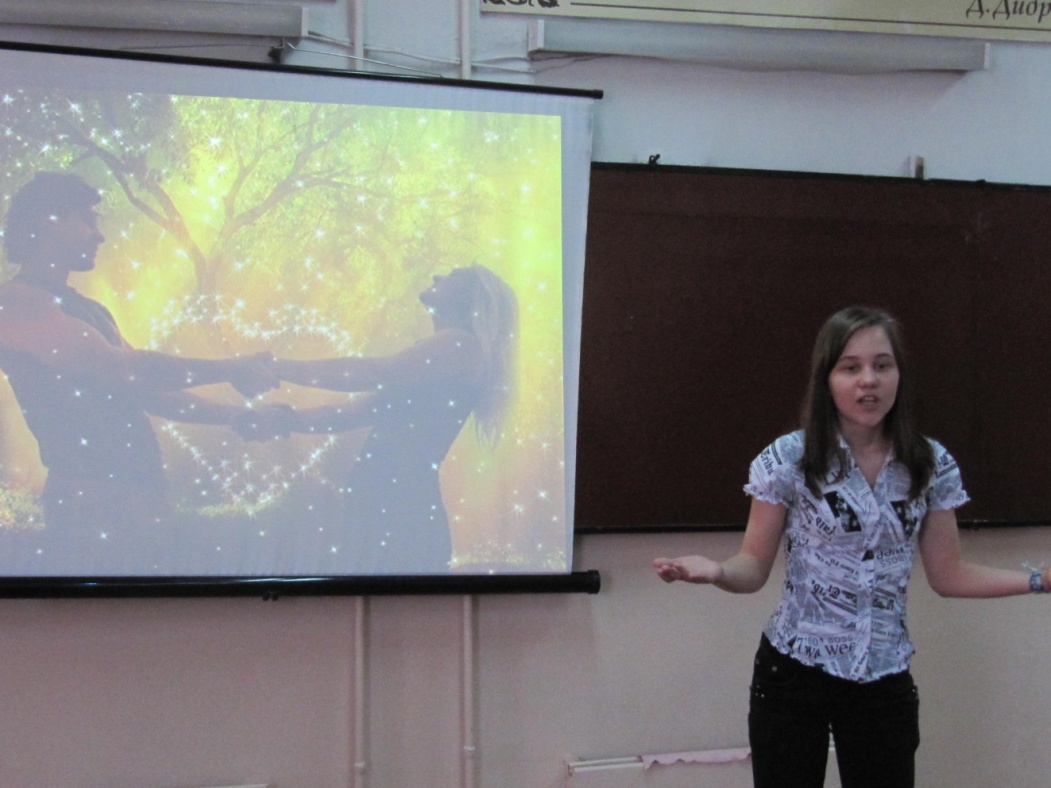 Краюшкин Максим (9Б)Антропова Оля (9В)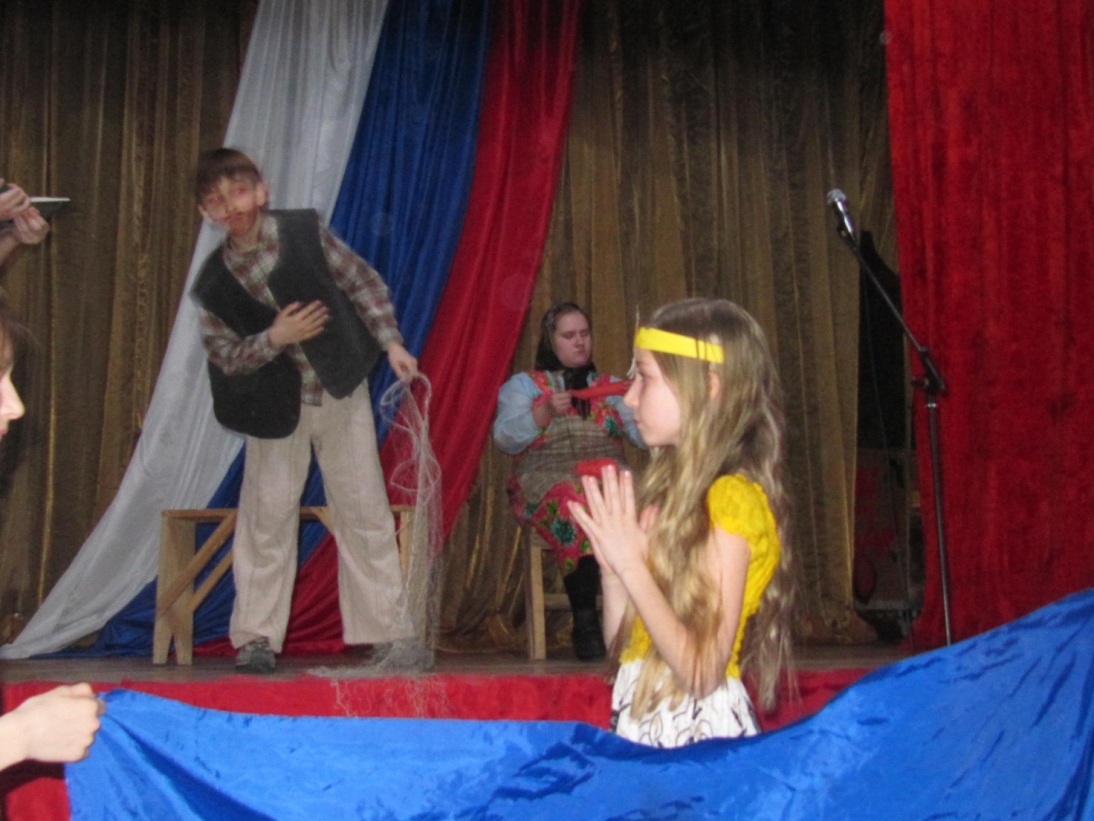 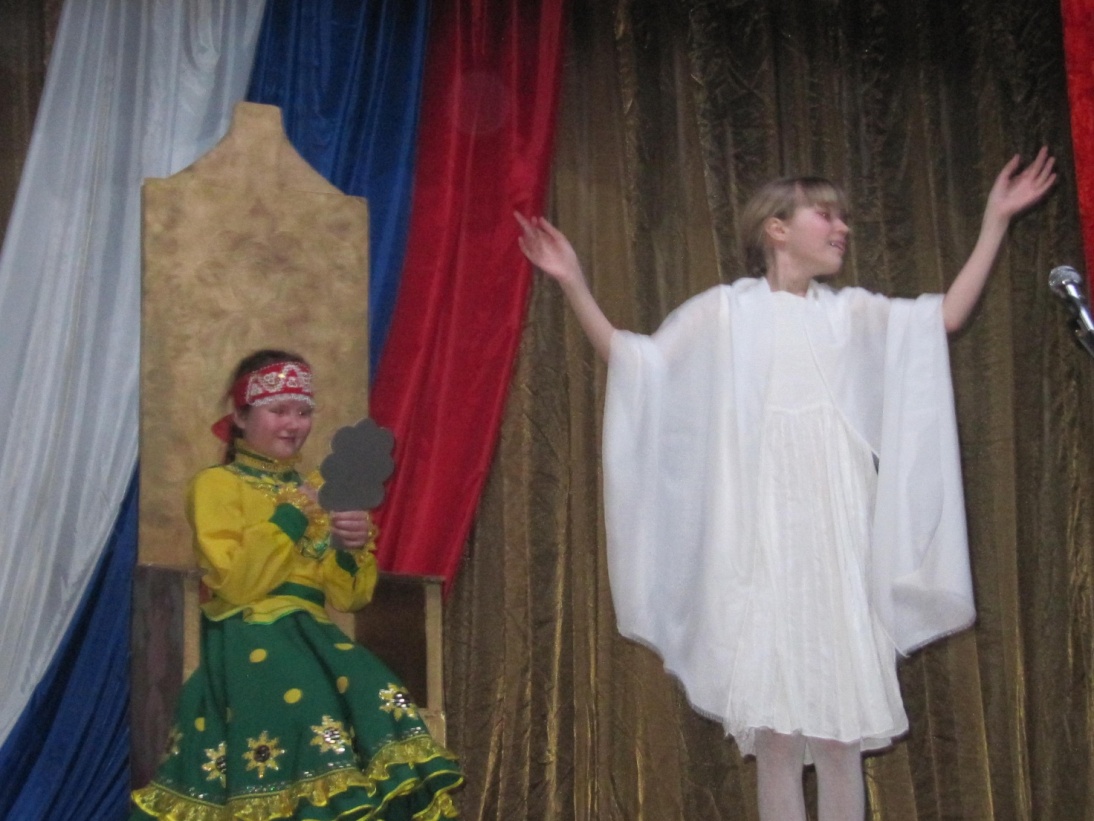 А.С.Пушкин «Сказка о рыбаке и рыбке»А.С.Пушкин «Сказка о мертвой царевне и семи богатырях»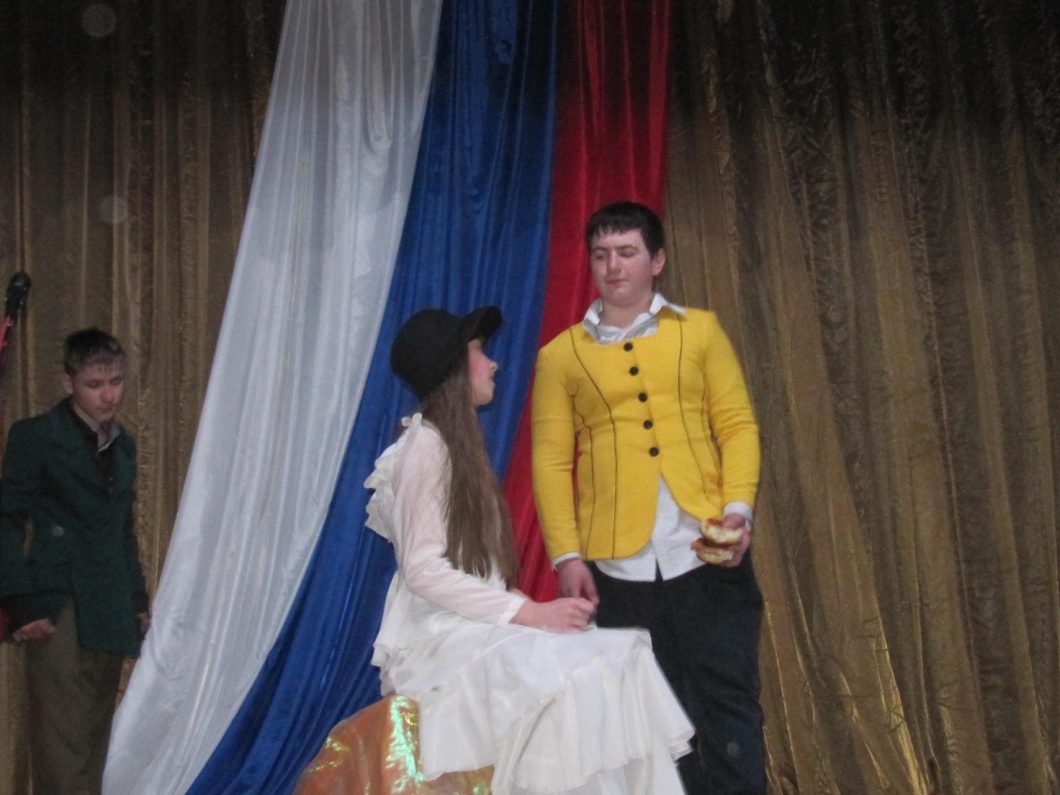 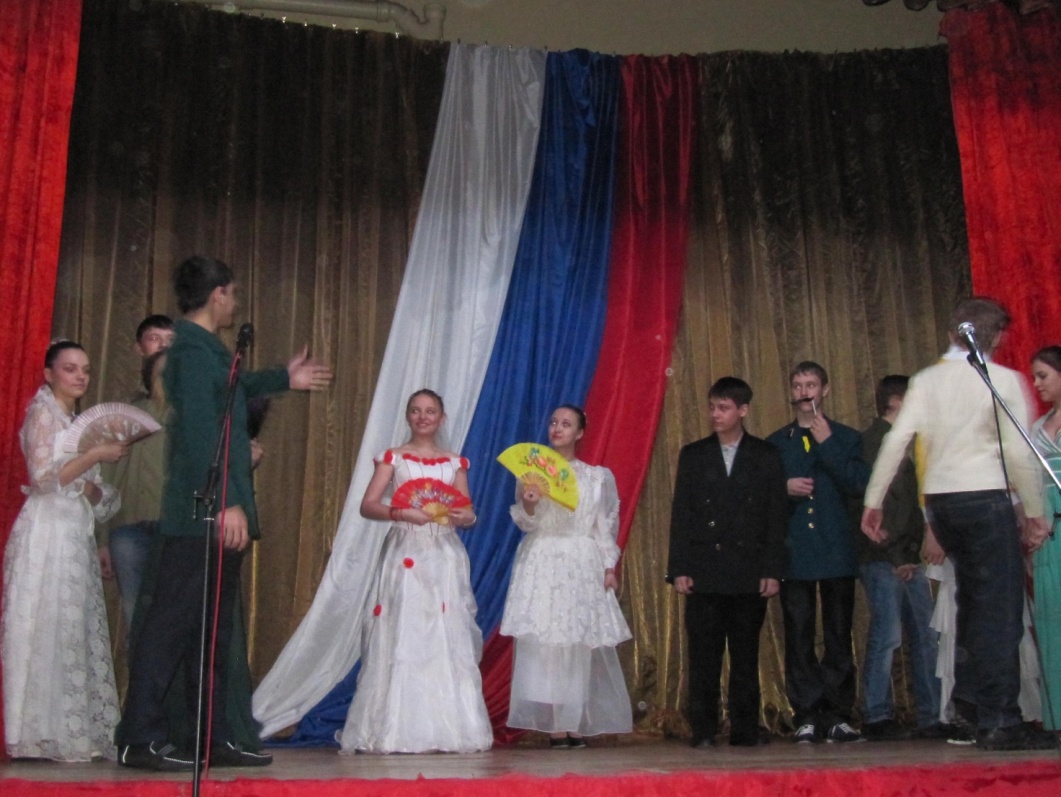 Д.И. Фонвизин «Недоросль». Тришкин кафтан.Н.В.Гоголь «Ревизор». Поздравление Городничего.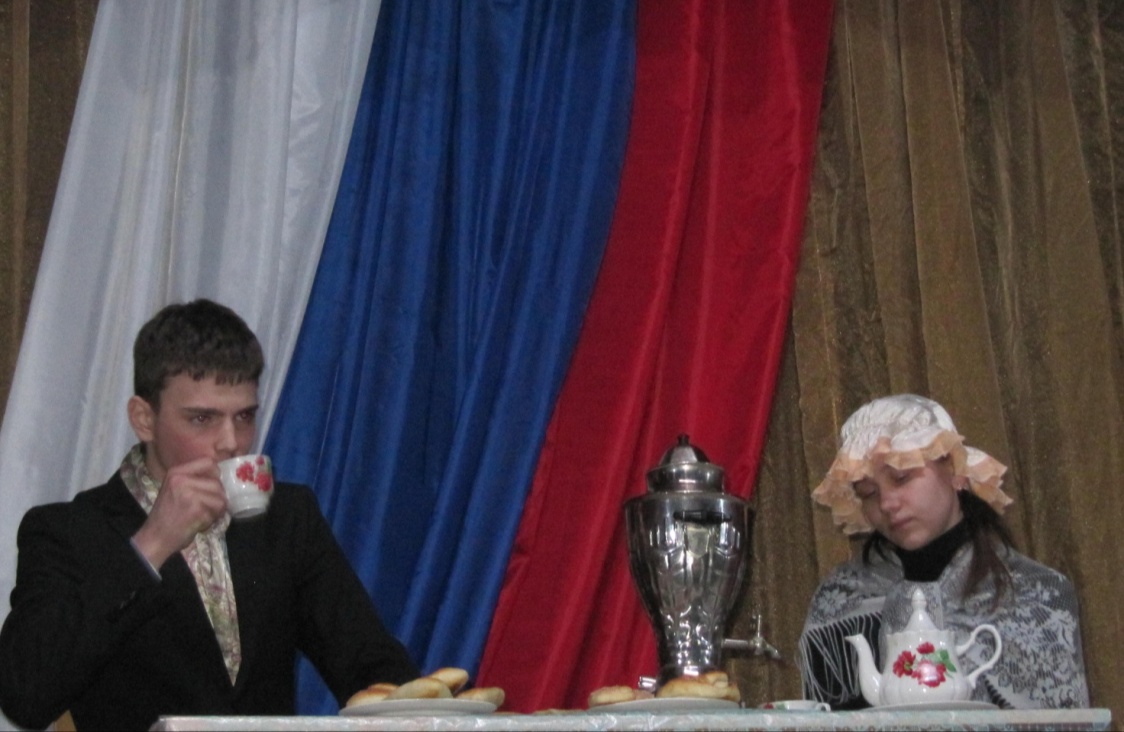 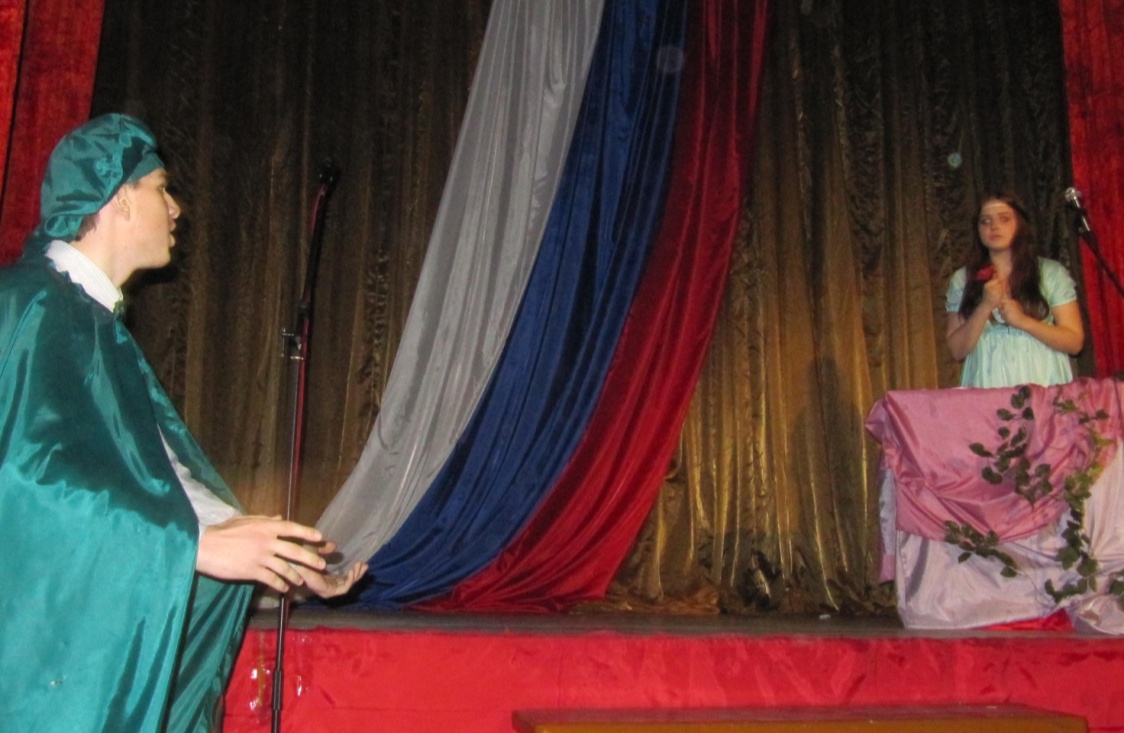 Н.В.Гоголь «Мертвые души». Сцена торга Чичикова и Коробочки.У.Шекспир «Ромео и Джульетта». Сцена на балконе.